Name: ________________________		               Advisory: ____ 6.16.16                            TRIMESTER 3 CTA ReviewVocabulary: Define the following vocabulary words.weather:	climate:	salinity: ________________________________________________________________________________________________________density:	density (equation):	troposphere:	solar angle:	humidity:	dew point:	evaporation:	condensation:	water vapor	_______________________________________________________1) Create a model to demonstrate the difference between radiation, conduction, and convection.2) What gas makes up most of the troposphere?	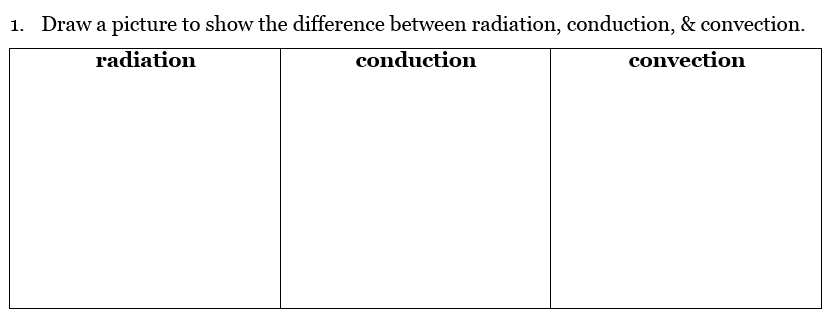 Which gas is second most common?	3) Describe how clouds form in the atmosphere.		4) What happens to the density of a gas when it is compressed?  ___________________________________________________________5) Draw a diagram that shows gases of two different densities.6) Circle the best answer. 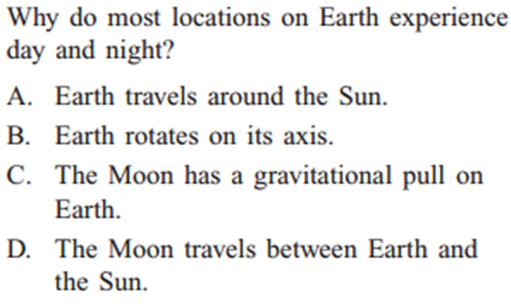 7) You are a water molecule in the atmosphere. List two possible paths you could take. Explain how you move through that path.Path 1:Atmosphere  __________________  __________________ …Explanation: ____________________________________________________________Path 2:Atmosphere  __________________  __________________ … Explanation:____________________________________________________________8) Compare the two paths you created in #7 with the ‘traditional’ water-cycle model. ____________________________________________________________________________________________________________________________________________________________________________________	9) Imagine a pressure map of the United States. There is an area of low pressure and an area of high pressure. Which direction is the wind blowing? ________________________________________________________________________________________________________________________10) What is the relationship between solar angle and latitude? _________________________________________________________________________________________________________________________________________11) A student built the terrarium below to model the water cycle. What role in the water cycle do the plants in the terrarium play?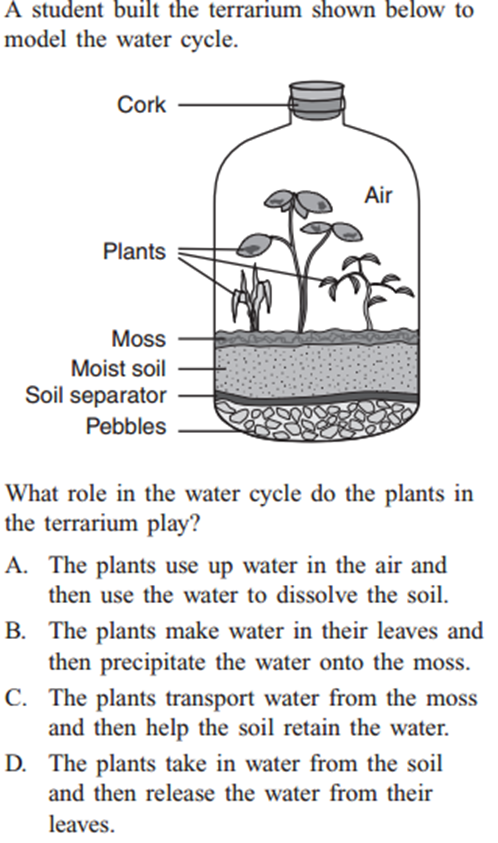 ______________________________________________________________________________________________________________________________________________________________________________________________________12) What is the relationship between latitude and climate? ____________________________________________________________________________________________________________________________________________13) What is the relationship between solar angle and climate? __________________________________________________________________________________________________________________________________________Gas 1Gas 2